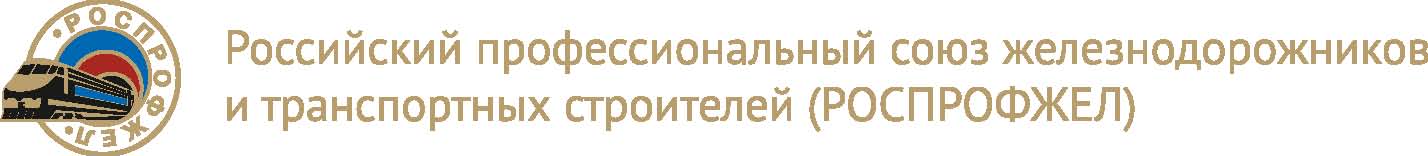 О ВЫБОРАХ ПРОФСОЮЗНОГО КОМИТЕТА 
ПЕРВИЧНОЙ ПРОФСОЮЗНОЙ ОРГАНИЗАЦИИ  
ОАО «РОССИЙСКИЕ ЖЕЛЕЗНЫЕ ДОРОГИ» 
РОССИЙСКОГО  ПРОФЕССИОНАЛЬНОГО СОЮЗА 
ЖЕЛЕЗНОДОРОЖНИКОВ И ТРАНСПОРТНЫХ СТРОИТЕЛЕЙ
(РОСПРОФЖЕЛ) Отчетно-выборная конференция первичной профсоюзной организации ОАО «Российские железные дороги» Российского профессионального союза железнодорожников и транспортных строителей (РОСПРОФЖЕЛ) ПОСТАНОВЛЯЕТ:1. Утвердить порядок формирования состава профсоюзного комитета первичной профсоюзной организации ОАО «Российские железные дороги» РОСПРОФЖЕЛ, предложенный на заседании профсоюзного комитета ППО ОАО «РЖД» (постановление 15.04.2015 года №32/17), по принципу прямого делегирования и норму представительства (квоту) один представитель от каждого структурного подразделения первичной профсоюзной организации ОАО «Российские железные дороги» РОСПРОФЖЕЛ с правом их отзыва и замены (Приложение № 1).2. В соответствии с пунктами 5.1. и 5.2. Устава Профсоюза избрать состав профсоюзного комитета первичной профсоюзной организации ОАО «Российские железные дороги» РОСПРОФЖЕЛ из числа лиц, делегированных структурными подразделениями ППО ОАО «РЖД» (Приложение № 2), а также председателя, заместителей председателя ППО ОАО «РЖД» (по должности).3. Предоставить профсоюзному комитету первичной профсоюзной организации ОАО «Российские железные дороги» РОСПРОФЖЕЛ право принятия решений о внесении изменений «Представительства в состав профсоюзного комитета первичной профсоюзной организации ОАО «Российские железные дороги» РОСПРОФЖЕЛ», о подтверждении или прекращении полномочий членов профсоюзного комитета первичной профсоюзной организации ОАО «Российские железные дороги» РОСПРОФЖЕЛ в связи с делегированием или отзывом структурными подразделениями профсоюзного комитета первичной профсоюзной организации ОАО «Российские железные дороги» РОСПРОФЖЕЛ своих представителей, и в иных случаях, предусмотренных Уставом РОСПРОФЖЕЛ.Приложение № 1ПРЕДСТАВИТЕЛЬСТВО В СОСТАВ ПРОФСОЮЗНОГО КОМИТЕТА ПЕРВИЧНОЙ ПРОФСОЮЗНОЙ ОРГАНИЗАЦИИ 
ОАО «РОССИЙСКИЕ ЖЕЛЕЗНЫЕ ДОРОГИ» РОСПРОФЖЕЛПриложение № 2СПИСОК представителей в состав профсоюзного комитета  первичной профсоюзной организации ОАО «Российские железные дороги» РОСПРОФЖЕЛ
избранных структурными подразделениями ППО ОАО «РЖД» по принципу прямого делегирования с правом их отзыва и заменыОТЧЕТНО-ВЫБОРНАЯ КОНФЕРЕНЦИЯПЕРВИЧНОЙ ПРОФСОЮЗНОЙ ОРГАНИЗАЦИИ  ОАО «РОССИЙСКИЕ ЖЕЛЕЗНЫЕ ДОРОГИ» РОССИЙСКОГО ПРОФЕССИОНАЛЬНОГО СОЮЗА ЖЕЛЕЗНОДОРОЖНИКОВ И ТРАНСПОРТНЫХ СТРОИТЕЛЕЙ(РОСПРОФЖЕЛ)ПОСТАНОВЛЕНИЕ14 октября 2015 года                                                                                                    г. МоскваПредседатель 
первичной профсоюзной организации ОАО «Российские железные дороги» Российского профессионального союза железнодорожников и транспортных строителей (РОСПРОФЖЕЛ)Н.А.Никифоров№№п/пОрганизации прямого подчинения ППО ОАО «Российские железные дороги», делегаты конференции по должности, члены профсоюзного комитета ППО ОАО «Российские железные дороги» РОСПРОФЖЕЛ по должности.Число членов профсоюзного комитета по норме представительства (квоте) 1 от организации, по должности1.Председатель первичной профсоюзной организации ОАО «Российские железные дороги» РОСПРОФЖЕЛ12.Заместители председателя первичной профсоюзной организации ОАО «Российские железные дороги» РОСПРОФЖЕЛ73.Первичная профсоюзная организация на Восточно-Сибирской железной дороге14.Первичная профсоюзная организация на Горьковской железной дороге15.Первичная профсоюзная организация на Дальневосточной железной дороге16.Первичная профсоюзная организация на Забайкальской  железной дороге17.Первичная профсоюзная организация на Западно-Сибирской железной дороге18.Первичная профсоюзная организация на Калининградской железной дороге19.Первичная профсоюзная организация на Красноярской железной дороге110.Первичная профсоюзная организация на Куйбышевской  железной дороге111.Первичная профсоюзная организация на Московской  железной дороге112.Первичная профсоюзная организация на Октябрьской железной дороге113.Первичная профсоюзная организация на Приволжской железной дороге114.Первичная профсоюзная организация на Свердловской железной дороге115.Первичная профсоюзная организация на Северной железной дороге116.Первичная профсоюзная организация на Северо-Кавказской железной дороге117.Первичная профсоюзная организация на Юго-Восточной железной дороге118.Первичная профсоюзная организация на Южно-Уральской железной дороге119.Первичная профсоюзная организация Дирекции железнодорожных вокзалов120.Первичная профсоюзная организация Центральной станции связи121.Первичная профсоюзная организация структурных подразделений ОАО «РЖД» г. Москвы122.Первичная профсоюзная организация работников аппарата управления ОАО «РЖД»1ИТОГО:28Бабий 
Виталий Ильич-Председатель первичной профсоюзной организации РОСПРОФЖЕЛ на Дальневосточной железной дороге – структурного подразделения ППО ОАО «РЖД»Бабинцев
Андрей Николаевич-Председатель первичной профсоюзной организации РОСПРОФЖЕЛ на Южно-Уральской железной дороге – структурного подразделения ППО ОАО «РЖД»Вербич
Владимир ВасильевичПредседатель первичной профсоюзной организации РОСПРОФЖЕЛ на Калининградской железной дороге – структурного подразделения ППО ОАО «РЖД»Гаращенко
Анатолий Петрович-Председатель первичной профсоюзной организации на Свердловской железной дороге – структурного подразделения ППО ОАО «РЖД»Голубев
Александр Валерьевич-Председатель первичной профсоюзной организации РОСПРОФЖЕЛ на Октябрьской железной дороге – структурного подразделения ППО ОАО «РЖД»Горностаев 
Николай ВикторовичПредседатель первичной профсоюзной организации РОСПРОФЖЕЛ Центральной станции связи – структурного подразделения ППО ОАО «РЖД»Калужская
Наталья Валерьевна-Председатель первичной профсоюзной организации РОСПРОФЖЕЛ Дирекции железнодорожных вокзалов – структурного подразделения ППО ОАО «РЖД»Красногоров 
Евгений АлександровичМашинист эксплуатационного локомотивного депо Ачинск Красноярской дирекции тягиМеджидов 
Вадим Абдул-Галимович-Председатель первичной профсоюзной организации РОСПРОФЖЕЛ на Северной железной дороге – структурного подразделения ППО ОАО «РЖД»Миронов
Михаил Петрович-Председатель первичной профсоюзной организации РОСПРОФЖЕЛ на Куйбышевской железной дороге – структурного подразделения ППО ОАО «РЖД»Пружина
Михаил Васильевич-Председатель первичной профсоюзной организации РОСПРОФЖЕЛ на Северо-Кавказской железной дороге – структурного подразделения ППО ОАО «РЖД»Садивский 
Ярослав Олегович-Председатель первичной профсоюзной организации на Приволжской железной дороге –структурного подразделения ППО ОАО «РЖД»Симонов
Константин Михайлович-Председатель первичной профсоюзной организации РОСПРОФЖЕЛ на Юго-Восточной железной дороге – структурного подразделения ППО ОАО «РЖД»Синицын
Николай Фомич-Председатель первичной профсоюзной организации РОСПРОФЖЕЛ на Московской железной дороге – структурного подразделения ППО ОАО «РЖД»Сироткин
Сергей Михайлович-Председатель первичной профсоюзной организации РОСПРОФЖЕЛ структурных подразделений ОАО «РЖД» г.Москвы – структурного подразделения ППО ОАО «РЖД»Стародубцев
Александр Владимирович-Председатель первичной профсоюзной организации РОСПРОФЖЕЛ на Забайкальской железной дороге – структурного подразделения ППО ОАО «РЖД»1Старцев
Александр Сергеевич-Председатель первичной профсоюзной организации РОСПРОФЖЕЛ на Восточно-Сибирской железной дороге – структурного подразделения ППО ОАО «РЖД»Чаплыгин
Юрий Григорьевич-Председатель первичной профсоюзной организации работников аппарата управления ОАО «РЖД» - структурного подразделенияШатов
Виталий Михайлович-Председатель первичной профсоюзной организации  на Горьковской железной дороге – структурного подразделения ППО ОАО «РЖД»Шашков
Николай Викторович-Председатель первичной профсоюзной организации РОСПРОФЖЕЛ на Западно-Сибирской железной дороге – структурного подразделения ППО ОАО «РЖД»